P R O P O Z I C EMO ČRS  Vsetín  pořádá rybářské závody pro mládež do 15 letna nádrži Balaton v Novém Hrozenkově.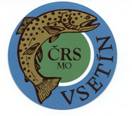 Termín :     	4.10.2020Časový rozvrh :    7:30 – 8:00      prezentace a losování                          	               8:15 – 11:15     závod                  	                                   11:45     vyhlášení výsledků závodůStartovné :		Nebude vybíráno (platí sponzor)Závodníci :		Pouze členové ČRS s platnou povolenkou (ne MRS)Rybolov :  	Loví se na jeden prut dle rybářského řádu. Závodník chytá na předem vylosovaném stanovišti.    Všechny úlovky se měří a zapisují do bodovacích karet rozhodčími.Hodnocení :	Boduje se každá ulovená ryba a to za každý započatý centimetr její délky 10 bodů.                  	O celkovém pořadí rozhoduje součet bodů za všechny ulovené ryby.                   		Pravidla budou ještě upřesněna na místě.(2 či 3 kategorie) 	Ceny :      	Ceny jsou připraveny pro všechny závodníky podle umístění v závodě. Pořadatel si vyhrazuje právo v případě nepříznivého počasí upravit dobutrvání závodů PETRÚV  ZDAR !  PŘIHLÁŠKAna rybářské závody mládeže Balaton 2020Příjmení a jméno: _____________________________________  Bydliště: _________________________________________                                     		Podpis přihlášeného: ________________					Podpis rodičů: ____________________Termín přihlášek do 30.10.2020 nebo na místěZaslat na adresu :                           	MO ČRS Vsetín, Na Dolansku 477,  755 01 Vsetín nebo Osobně dodat do kanceláře MO ČRS Vsetín nebo e-mailem : rybarivsetin@seznam.czneboTelefonicky na č.605 265 577